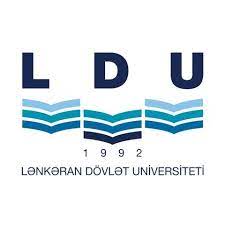 Azərbaycan Respublikası Elm və Təhsil NazirliyiLƏNKƏRAN DÖVLƏT UNİVERSİTETİD O K T O R A N T I N  (D İ S S E R T A N T I N)   F Ə R D İ   İ Ş  P L A N I               forma 1Dissertasiya mövzusunun adı: ______________________________________________________________________________________________________________________________________________________________________________________________________Doktoranturaya (Dissertanturaya) qəbul olunduğu tarix, əmrin №-si: ___________________Normativ təhsil müddətinin bitmə tarixi: __________________________________________Dissertasiya işinin və elmi rəhbərin (məsləhətçinin) Elmi şurada təsdiq olunmuş protokolun nömrəsi və tarixi: ____________________________________________________________Fakültə: ___________________________________________________________________Kafedra:  __________________________________________________________________Elmi rəhbər: ________________________________________________________________                      (soyad, ad, ata adı, emi dərəcə, elmi ad)     _____________________________________________________________________________________________Dissertasiya mövzusunun aktuallığı  _____________________________________________ __________________________________________________________________________________________________________________________________________________________________________________________________________________________________________________________________________________________________________________________________________________________________________________TƏHSİL PROQRAMININ PLANIELMİ TƏDQİQAT İŞİNİN ÜMUMİ PLANIBİRİNCİ İL ÜÇÜN İŞ PLANI: Tarix ___________İKİNCİ İL ÜÇÜN İŞ PLANI: Tarix ____________ÜÇÜNCÜ İL ÜÇÜN İŞ PLANI: Tarix ____________DÖRDÜNCÜ İL ÜÇÜN İŞ PLANI: Tarix____________Doktorantın (Dissertantın) imzası: _______________________ tarix __________________Elmi rəhbərin (məsləhətçi) imzası: _______________________ tarix __________________Qeyd: Doktorantın (Dissertantın) cari hesabatlarına fərdi iş planının nüsxəsi əlavə olunmalıdır.Elmi rəhbərin (məsləhətçi) imzası təsdiq olmalıdır. “Təsdiq edirəm”Elm və innovasiya məsələləri                 üzrə prorektor:   __________ “_____”______________202___ci il “Təsdiq edirəm”Elm və innovasiya məsələləri                 üzrə prorektor:   __________ “_____”______________202___ci ilDoktorantın (Dissertantın) soyadı, adı, atasının adı: ________________________________________________________________________İxtisasın şifri və adı: ________________________________________________________Elm sahəsi: ______________________________________________________________Təhsil forması: ________________________                           ŞƏKİLDoktorluq imtahanlarıİmtahanların verilmə vaxtıNəticə1. Xarici dil2. İxtisas1. Nəzəri işlər_____________________________________________________________________________________________Yerinə yetirilmə müddəti1. Nəzəri işlər_____________________________________________________________________________________________2. Eksperimental işlər ______________________________________________________________________________________3. Dissertasiya işinin tərtibatı _________________________________________________________________________________4. Elmi  nəşrlər____________________________________________________________________________________________5. Ezamiyyətlər____________________________________________________________________________________________6. Qrant layihələrində iştirak, beynəlxalq əməkdaşlıq____________________________________________________7. Qeyd (əlavə)________________________________________1. Nəzəri iş_______________________________________________________________________________________________Yerinə yetirilmə müddəti1. Nəzəri iş_______________________________________________________________________________________________2. Eksperimental iş_________________________________________________________________________________________3. Dissertasiya üzərində iş_______________________________________________________________________________________________________________________________________4. Elmi nəşrlər 4.1._________________________________________________4.2._________________________________________________4.3._________________________________________________4.4_________________________________________________5. İmtahan hazırlığı və verilməsi haqqında_______________________________________________________________________6. Qeyd (əlavə)________________________________________1. Nəzəri iş_______________________________________________________________________________________________Yerinə yetirilmə müddəti1. Nəzəri iş_______________________________________________________________________________________________2. Eksperimental iş_________________________________________________________________________________________3. Dissertasiya üzərində iş_______________________________________________________________________________________________________________________________________4. Elmi nəşrlər 4.1._________________________________________________4.2._________________________________________________4.3._________________________________________________4.4_________________________________________________5. İmtahan hazırlığı və verilməsi haqqında_______________________________________________________________________6. Qeyd (əlavə)________________________________________1. Nəzəri iş_______________________________________________________________________________________________Yerinə yetirilmə müddəti1. Nəzəri iş_______________________________________________________________________________________________2. Eksperimental iş_________________________________________________________________________________________3. Dissertasiya üzərində iş_______________________________________________________________________________________________________________________________________4. Elmi nəşrlər 4.1._________________________________________________4.2._________________________________________________4.3._________________________________________________4.4_________________________________________________5. İmtahan hazırlığı və verilməsi haqqında_______________________________________________________________________6. Qeyd (əlavə)________________________________________1. Nəzəri iş_______________________________________________________________________________________________Yerinə yetirilmə müddəti1. Nəzəri iş_______________________________________________________________________________________________2. Eksperimental iş_________________________________________________________________________________________3. Dissertasiya üzərində iş_______________________________________________________________________________________________________________________________________4. Elmi nəşrlər 4.1._________________________________________________4.2._________________________________________________4.3._________________________________________________4.4_________________________________________________5. İmtahan hazırlığı və verilməsi haqqında_______________________________________________________________________6. Qeyd (əlavə)________________________________________